Уважаемая Любовь Ивановна!Прошу Вас опубликовать на официальном сайте газеты “Огни Енисея” информацию следующего содержания:                                           Заключение (решение)                          о результатах публичных слушаний по обсуждению проекта распоряжения «О предоставлении разрешения на отклонение от предельных параметров разрешенного строительства на  земельном участке с кадастровым номером 24:46:2001008:19, расположенного по адресу: городской округ город Дивногорск, село Овсянка, переулок Первый, земельный участок 2».           Публичные слушания проведены в соответствии с Федеральным законом от 06.10.2003 № 131 ФЗ «Об общих принципах организации местного самоуправления в Российской Федерации, статьями  5.1, 40 Градостроительного кодекса Российской Федерации, решением Дивногорского городского Совета депутатов от 22.11.2016 № 11-124-ГС «Об утверждении Положения об организации и проведении публичных слушаний по вопросам Градостроительной деятельности в муниципальном образовании город Дивногорск».Наименование проекта (вопроса) по которому проводились публичные слушания:          обсуждение проекта распоряжения «О предоставлении разрешения на отклонение от предельных параметров разрешенного строительства на земельном участке с кадастровым номером 24:46:2001008:19, расположенного по адресу: городской округ город Дивногорск, село Овсянка, переулок Первый, земельный участок 2».Дата, номер и наименование правового акта города о назначении публичных слушаний:           Распоряжение администрации города Дивногорска от   05.08.2020          № 1146 р «О проведении публичных слушаний по проекту решения о предоставлении разрешения на отклонение от параметров разрешенного строительства».Официальная публикация:Оповещение о проведении публичных слушаний опубликовано в газете «Огни Енисея» от 21.08.2020  № 34,  размещено на официальном сайте администрации города в сети «Интернет» http://www.divnogorsk-adm.ru/konkursy-torgi-publichnye-slushaniya-raspredelenie-zemel-nyh-uchastkov/publichnye-slushaniya.Дата, время и место проведения открытого обсуждения:14.09.2020, 14-30,  городской округ город Дивногорск, г. Дивногорск,              ул. Комсомольская, д.2, каб. 400.Количество зарегистрированных участников публичных слушаний: 2 человека;Количество поступивших предложений и замечаний по проекту (вопросу), вынесенному на публичные слушания:в ходе проведения публичных слушаний поступило 1 предложение об одобрении проекта распоряжения «О предоставлении разрешения на отклонение от предельных параметров разрешенного строительства на земельном участке с кадастровым номером 24:46:2001008:19, расположенного по адресу: городской округ город Дивногорск, село Овсянка, переулок Первый, земельный участок 2».           Заключение постоянной комиссии городского Совета депутатов не выдавалось.Решения (рекомендации), принятые по итогам публичных слушаний, а также мотивированное обоснование принятых решений (рекомендации):            По итогам заседания комиссией с учетом мнения, принятое на публичных слушаниях, принято решение:            одобрить проект распоряжения «О предоставлении разрешения на отклонение от предельных параметров разрешенного строительства на земельном участке с кадастровым номером 24:46:2001008:19, расположенного по адресу: городской округ город Дивногорск, село Овсянка, переулок Первый, земельный участок 2.  Заключение подготовлено на основании протокола 1-2020 публичных слушаний (итоговый документ) по вопросу  обсуждения проекта распоряжения о предоставлении разрешения на отклонение от предельных параметров разрешенного строительства на  земельном участке с кадастровым номером 24:46:2001008:19, расположенного по адресу: городской округ город Дивногорск, село Овсянка, переулок Первый, земельный участок 2. Запрашиваемые предельные параметры -1 метр от границ земельного участка.   Дата подписания протокола 16.09.2020Дата подписания заключения о результатах публичных слушаний: 21.09.2020.Глава города                                                                              С.И. ЕгоровЧупракова Вера Феликсовна 3 7276Российская ФедерацияКрасноярский край  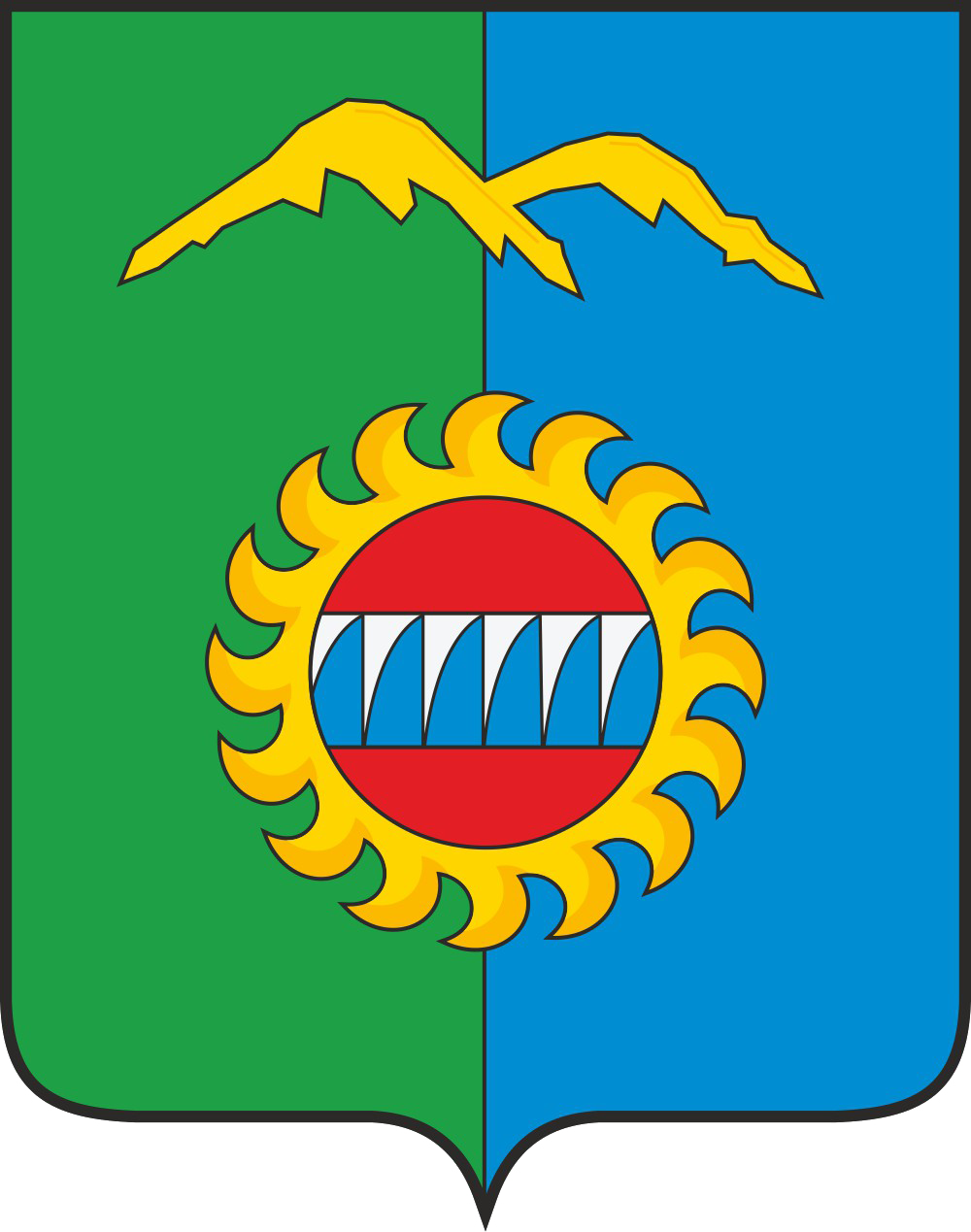 АДМИНИСТРАЦИЯ города ДивногорскаКомсомольская ул., д. 2г. ДивногорскКрасноярский край, 663090тел: 3-70-33факс: (391-44) 3-71-78E-mail: adm@divnogorsk-adm.ru ___________№_________Главному редактору Дивногорской городской общественно-политическойгазеты “Огни Енисея”Л.И. КлимовичКомсомольская ул., д.2,г. Дивногорск, Красноярский край,663090